ПредложениеАдминистрации стран – членов АТСЭ предлагают объединить Резолюции 17 и 32 ВКРЭ, исключив последнюю, с тем чтобы обеспечить руководство при осуществлении региональных инициатив МСЭ-D на основе одной согласованной резолюции.MOD	ACP/22A10/1РЕЗОЛЮЦИЯ 17 (Пересм.  г.)Осуществление на национальном, региональном, межрегиональном и глобальном уровнях инициатив, одобренных регионами1Всемирная конференция по развитию электросвязи ( г.),учитывая,а)	что электросвязь/информационно-коммуникационные технологии (ИКТ) продолжают оставаться одним из важнейших элементов, способствующих росту национальной экономики и охране окружающей среды;b)	что сет и услуг электросвязи, способствующи устойчивому развитию, являтся одним из существенных элементов для национального развития и улучшения социального, экономического, финансового и культурного положения Государств-Членов;)	необходимость координации и согласования усилий по развитию инфраструктуры электросвязи на национальном, региональном, межрегиональном и глобальном уровнях;)	что необходимо руководство Государств − Членов МСЭ, чтобы изложить единую национальную концепцию соединенного общества, которое охватывало бы все заинтересованные стороны;)	обязательство Государств − Членов МСЭ содействовать приемлемому в ценовом отношении доступу к ИКТ, уделяя особое внимание наименее благополучным группам,принимая во вниманиеa)	чрезвычайно важное значение для развития электросвязи инициатив, одобренных всеми региональными конференциями по развитию, а также подготовительными собраниями, предшествующими этим конференциям;b)	что от Программы развития Организации Объединенных Наций (ПРООН) и других международных финансовых институтов поступают недостаточные объемы финансирования, что препятствует реализации таких инициатив;)	достижения инициатив "Соединим мир", которые продвигает Сектор развития электросвязи МСЭ (МСЭ-D);)	удовлетворительные и обнадеживающие результаты, достигнутые с помощью такого рода деятельности, которая содействовала сотрудничеству в создании сетей электросвязи,отмечая,a)	что профессиональная подготовка в ентрах профессионального мастерства МСЭ-D оказывает развивающимся странам существенную помощь в удовлетворении потребностей в знаниях;)	что соответствующие региональные организации играют значимую и важную роль в деле оказания поддержки развивающимся странам,решает,1	что Бюро развития электросвязи (БРЭ) следует продолжить сотрудничество с региональными отделениями МСЭ, с тем чтобы определить возможные пути и способы реализации инициатив, одобренных регионами на национальном, региональном, межрегиональном и глобальном уровнях, при максимальном использовании имеющихся в распоряжении БРЭ ресурсов, а также его ежегодного бюджета и излишков средств по мероприятиям ITU Telecom, в частности путем выделения для каждого региона справедливо распределенных бюджетных ассигнований;2	чтобы БРЭ продолжало оказывать активную помощь развивающимся странам в разработке и осуществлении этих инициатив, которые указаны в разделе 3 лана действий;3	что Государствам-Членам следует рассмотреть возможность обеспечения взносов в натуральном и/или денежном выражении в бюджет, предусмотренный для осуществления этих инициатив, а также других проектов, предусмотренных в рамках этих инициатив на национальном, региональном, межрегиональном и глобальном уровнях;4	чтобы БРЭ продолжало создание партнерств с Государствами-Членами, Членами Сектора МСЭ-D, финансовыми учреждениями и международными организациями в целях обеспечения финансирования деятельности, связанной с осуществлением этих инициатив;5	что БРЭ следует оказывать помощь в реализации этих инициатив на национальном, региональном, межрегиональном и глобальном уровнях, объединив, по мере возможности, инициативы со схожим содержанием или целями, принимая во внимание лан действий;6	что БРЭ через региональные отделения МСЭ должно аккумулировать весь опыт, накопленный во время реализации региональных инициатив каждого региона, и предоставить его другим регионам для выявления эффекта синергии и схожих элементов, которые позволят лучше использовать имеющиеся ресурсы, используя портал для выполнения проектов на шести официальных языках Союза;7	чтобы БРЭ представляло информацию об инициативах, успешно осуществленных каждым регионом, в целях обобщения опыта и использования полученных результатов, которые можно было воспроизводить, обеспечивая экономию времени и средств при планировании и разработке проектов в других регионах;	чтобы БРЭ также направляло накопленный опыт, касающийся региональных инициатив, через региональные отделения и представляло информацию Государствам-Членам об их осуществлении, полученных результатах, заинтересованных сторонах, использованных финансовых ресурсах и т. д.,призываетмеждународные финансовые организации/учреждения, поставщиков оборудования и операторов/поставщиков услуг участвовать полностью или частично в финансировании этих инициатив, одобренных регионами,поручает Директору Бюро развития электросвязи1	предпринять все необходимые меры для содействия осуществлению на национальном, региональном, межрегиональном и глобальном уровнях одобренных регионами инициатив и, в особенности, подобных инициатив, согласованных на международном уровне;	возложить на региональные отделения МСЭ функции по контролю за осуществлением инициатив, одобренных в их регионах, и представлять Консультативной группе по развитию электросвязи ежегодный отчет о выполнении настоящей Резолюции;	проводить ежегодные собрания по каждому региону в целях обсуждения региональных инициатив и проектов для каждого региона, а также механизмов осуществления принятых инициатив и для информирования о потребностях различных регионов; по возможности, проводить региональные форумы по вопросам развития (РФР) в сочетании с ежегодными собраниями по каждому региону;	предпринять все необходимые меры для содействия консультациям с Государствами-Членами в каждом регионе, которые должны проходить заблаговременно до начала осуществления и выполнения утвержденных инициатив, чтобы согласовать приоритеты, предложить стратегических партнеров, средства финансирования и решить другие вопросы, а также чтобы содействовать процессу достижения целей на основе участия и открытости для всех;	на основе консультаций и координации с Директорами Бюро радиосвязи и стандартизации электросвязи содействовать совместной работе трех Секторов, чтобы оказывать Государствам-Членам надлежащую, эффективную и согласованную помощь в осуществлении региональных инициативОснования:	Администрации стран – членов АТСЭ отметили, что Резолюция 17 ВКРЭ "Осуществление на национальном, региональном, межрегиональном и глобальном уровнях инициатив, одобренных регионами" и Резолюция 32 "Международное и региональное сотрудничество по региональным инициативам" имеют общую задачу и объединены центральной темой координации усилий по осуществлению региональных инициатив. Таким образом, синергические свойства позволяют объединить их в одну единую Резолюцию с учетом аналогичных концепций и предполагаемых действий, предлагаемых в обеих Резолюциях.С учетом сказанного выше важно обеспечить, чтобы руководство осуществлением региональных инициатив МСЭ-D обеспечивалось одной Резолюцией с целью исключения дублирования Резолюций, в результате которого может возникать путаница в работе МСЭ-D и/или МСЭ. Кроме того, это отражает учет важности сокращения числа Резолюций ВКРЭ с целью оптимизации использования бюджетных ресурсов в рамках МСЭ-D.С учетом дублирования текста и совпадающих концепций в обеих Резолюциях администрации стран − членов АТСЭ предлагают объединить и обновить Резолюции 17 и 32 ВКРЭ, исключив последнюю.SUP	ACP/22A10/2РЕЗОЛЮЦИЯ 32 (Пересм. Хайдарабад, 2010 г.)Международное и региональное сотрудничество 
по региональным инициативамВсемирная конференция по развитию электросвязи (Хайдарабад, 2010 г.),Основания:	В целях упорядочения Резолюций ВКРЭ администрации стран − членов АТСЭ предлагают объединить и обновить Резолюции 17 и 32, исключив последнюю.______________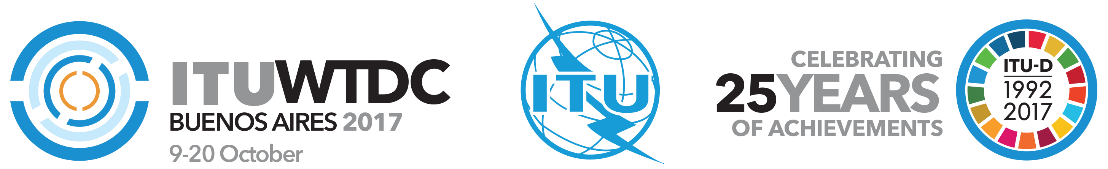 Всемирная конференция по развитию электросвязи 2017 года (ВКРЭ-17)Буэнос-Айрес, Аргентина, 9–20 октября 2017 года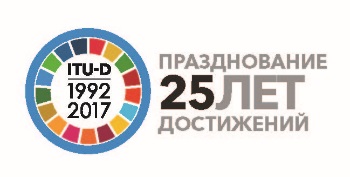 ПЛЕНАРНОЕ ЗАСЕДАНИЕПЛЕНАРНОЕ ЗАСЕДАНИЕПересмотр 1
Дополнительного документа 10
к Документу WTDC-17/22-R29 августа 2017 годаОригинал: английскийАдминистрации стран – членов Азиатско-Тихоокеанского сообщества электросвязиАдминистрации стран – членов Азиатско-Тихоокеанского сообщества электросвязиАдминистрации стран – членов Азиатско-Тихоокеанского сообщества электросвязиУПОРЯДОЧЕНИЕ Резолюции 17 ВКРЭ (Осуществление на национальном, региональном, межрегиональном и глобальном уровнях инициатив, одобренных регионами) И резолюции 32 вкрэ (Международное и региональное сотрудничество по региональным инициативам)УПОРЯДОЧЕНИЕ Резолюции 17 ВКРЭ (Осуществление на национальном, региональном, межрегиональном и глобальном уровнях инициатив, одобренных регионами) И резолюции 32 вкрэ (Международное и региональное сотрудничество по региональным инициативам)УПОРЯДОЧЕНИЕ Резолюции 17 ВКРЭ (Осуществление на национальном, региональном, межрегиональном и глобальном уровнях инициатив, одобренных регионами) И резолюции 32 вкрэ (Международное и региональное сотрудничество по региональным инициативам)Приоритетная область:	–	Резолюции и РекомендацииРезюмеДолжным образом учитывая важность сокращения числа Резолюций ВКРЭ с целью оптимизации использования бюджетных ресурсов в рамках МСЭ-D, члены АТСЭ рассмотрели и определили Резолюции ВКРЭ, которые обладают синергическими свойствами и могут быть упорядочены.В связи с этим было отмечено, что Резолюция 17 ВКРЭ "Осуществление на национальном, региональном, межрегиональном и глобальном уровнях инициатив, одобренных регионами" и Резолюция 32 "Международное и региональное сотрудничество по региональным инициативам" имеют общую задачу и объединены центральной темой координации усилий по осуществлению региональных инициатив. Следовательно, важно пересмотреть и упорядочить текст обеих Резолюций, с тем чтобы при осуществлении региональных инициатив МСЭ-D руководствоваться не двумя, а одной согласованной резолюцией.С учетом дублирования текста и совпадающих концепций в обеих Резолюциях, члены АТСЭ предлагают объединить и обновить Резолюции 17 и 32 ВКРЭ, исключив последнюю.Ожидаемые результатыОбъединенная и упорядоченная Резолюция 17 ВКРЭ, при исключении Резолюции 32 ВКРЭ в соответствии с проектом руководящих принципов для упорядочения Резолюций ВКРЭ, которая будет служить руководством для осуществления региональных инициатив МСЭ-D на основе одной согласованной резолюции.Справочные документыОтчет о работе Группы КГРЭ по упорядочению Резолюций ВКРЭ, работающей по переписке, и соответствующие приложения к нему (TDAG17-22/DT/8):–	Приложение 1 "Проект руководящих принципов для упорядочения Резолюций ВКРЭ"–	Приложение 3, содержащее подробную информацию о сопоставлении существующих Резолюций и Рекомендаций ВКРЭ с Резолюциями Полномочной конференции, задачами МСЭ-D и конечными результатами/намеченными результатами деятельности МСЭ-D с целью их упорядочения в рамках подготовки к ВКРЭ-17Приоритетная область:	–	Резолюции и РекомендацииРезюмеДолжным образом учитывая важность сокращения числа Резолюций ВКРЭ с целью оптимизации использования бюджетных ресурсов в рамках МСЭ-D, члены АТСЭ рассмотрели и определили Резолюции ВКРЭ, которые обладают синергическими свойствами и могут быть упорядочены.В связи с этим было отмечено, что Резолюция 17 ВКРЭ "Осуществление на национальном, региональном, межрегиональном и глобальном уровнях инициатив, одобренных регионами" и Резолюция 32 "Международное и региональное сотрудничество по региональным инициативам" имеют общую задачу и объединены центральной темой координации усилий по осуществлению региональных инициатив. Следовательно, важно пересмотреть и упорядочить текст обеих Резолюций, с тем чтобы при осуществлении региональных инициатив МСЭ-D руководствоваться не двумя, а одной согласованной резолюцией.С учетом дублирования текста и совпадающих концепций в обеих Резолюциях, члены АТСЭ предлагают объединить и обновить Резолюции 17 и 32 ВКРЭ, исключив последнюю.Ожидаемые результатыОбъединенная и упорядоченная Резолюция 17 ВКРЭ, при исключении Резолюции 32 ВКРЭ в соответствии с проектом руководящих принципов для упорядочения Резолюций ВКРЭ, которая будет служить руководством для осуществления региональных инициатив МСЭ-D на основе одной согласованной резолюции.Справочные документыОтчет о работе Группы КГРЭ по упорядочению Резолюций ВКРЭ, работающей по переписке, и соответствующие приложения к нему (TDAG17-22/DT/8):–	Приложение 1 "Проект руководящих принципов для упорядочения Резолюций ВКРЭ"–	Приложение 3, содержащее подробную информацию о сопоставлении существующих Резолюций и Рекомендаций ВКРЭ с Резолюциями Полномочной конференции, задачами МСЭ-D и конечными результатами/намеченными результатами деятельности МСЭ-D с целью их упорядочения в рамках подготовки к ВКРЭ-17Приоритетная область:	–	Резолюции и РекомендацииРезюмеДолжным образом учитывая важность сокращения числа Резолюций ВКРЭ с целью оптимизации использования бюджетных ресурсов в рамках МСЭ-D, члены АТСЭ рассмотрели и определили Резолюции ВКРЭ, которые обладают синергическими свойствами и могут быть упорядочены.В связи с этим было отмечено, что Резолюция 17 ВКРЭ "Осуществление на национальном, региональном, межрегиональном и глобальном уровнях инициатив, одобренных регионами" и Резолюция 32 "Международное и региональное сотрудничество по региональным инициативам" имеют общую задачу и объединены центральной темой координации усилий по осуществлению региональных инициатив. Следовательно, важно пересмотреть и упорядочить текст обеих Резолюций, с тем чтобы при осуществлении региональных инициатив МСЭ-D руководствоваться не двумя, а одной согласованной резолюцией.С учетом дублирования текста и совпадающих концепций в обеих Резолюциях, члены АТСЭ предлагают объединить и обновить Резолюции 17 и 32 ВКРЭ, исключив последнюю.Ожидаемые результатыОбъединенная и упорядоченная Резолюция 17 ВКРЭ, при исключении Резолюции 32 ВКРЭ в соответствии с проектом руководящих принципов для упорядочения Резолюций ВКРЭ, которая будет служить руководством для осуществления региональных инициатив МСЭ-D на основе одной согласованной резолюции.Справочные документыОтчет о работе Группы КГРЭ по упорядочению Резолюций ВКРЭ, работающей по переписке, и соответствующие приложения к нему (TDAG17-22/DT/8):–	Приложение 1 "Проект руководящих принципов для упорядочения Резолюций ВКРЭ"–	Приложение 3, содержащее подробную информацию о сопоставлении существующих Резолюций и Рекомендаций ВКРЭ с Резолюциями Полномочной конференции, задачами МСЭ-D и конечными результатами/намеченными результатами деятельности МСЭ-D с целью их упорядочения в рамках подготовки к ВКРЭ-17